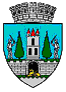 ROMÂNIAJUDEŢUL SATU MARECONSILIUL LOCAL AL MUNICIPIULUI SATU MARENr.24114/21.04.2021PROIECT                           HOTĂRÂREA NR. ............................pentru modificarea și completarea Art.1 al HCL nr. 54/25.02.2021 privind propunerea de schimbare temporară a destinației unor imobile în care funcționează centrele de vaccinare împotriva COVID-19 pe raza municipiului Satu MareConsiliul Local al Municipiului Satu Mare întrunit în ședința ordinară din data de 29.04.2021,Analizând:- proiectul de hotărâre înregistrat sub nr. __________, - referatul de aprobare al inițiatorului înregistrat sub nr. 24116/21.04.2021, - raportul de specialitate al Serviciului Patrimoniu Concesionări Închirieri înregistrat sub nr. 24117/21.04.2021, - raportul Serviciului Juridic înregistrat sub nr. 24341/22.04.2021,-Hotărârea CJSU nr. 17/16.04.2021 privind stabilirea Centrelor de vaccinare împotriva COVID-19 pe raza Județului Satu Mare,   - avizele comisiilor de specialitate ale Consiliului Local Satu Mare,Luând în considerare prevederile:-art.112 alin. (6) și (6^1) din Legea educației naționale nr. 1/2011, cu modificările și completările ulterioare,-art. 3ˆ1 din Ordinul MENCS nr. 5819/2016 privind aprobarea procedurii de elaborare a avizului conform pentru schimbarea destinației bazei materiale a instituțiilor și unităților de învățământ preuniversitar de stat, precum și condițiile necesare acordării acestuia, cu modificările și completările ulterioare, aduse prin Ordinul ME nr. 3173/2021,În temeiul prevederilor art. 129 alin. (2) lit. c), art. 139 alin. (3)                             lit. g) și art. 196 alin. (1) lit. a) din O.U.G. nr. 57/2019 privind Codul administrativ,Consiliul Local al Municipiului Satu Mare adoptă următoarea: H O T Ă R Â R E :          Art. 1. Se aprobă modificarea și completarea Art.1 al H.C.L.Satu Mare nr. 54/25.02.2021 privind propunerea de schimbare temporară a destinației unor imobile în care funcționează centrele de vaccinare împotriva COVID-19 pe raza municipiului Satu Mare, urmând să aibă următorul conținut:” Art.1. Se aprobă propunerea schimbării temporare a destinației pentru sălile de sport ale imobilelor în care funcționează centrele de vaccinare împotriva COVID-19 pe raza municipiului Satu Mare după cum urmează: - Liceul Teologic Ortodox Nicolae Steinhardt situat în Satu Mare, str. George Călinescu nr. 51;  - Colegiul Tehnic Traian Vuia, situat în Satu Mare, B-dul Cloșca nr.72/A; - Școala Gimnazială Avram Iancu, situată în Satu Mare, B-dul Muncii nr.19; - Școala Gimnazială Lucian Blaga, situată în Satu Mare, str. Ion Vidu nr. 51-53; - Școala Gimnazială Dr. Vasile Lucaciu, situată în Satu Mare, str. Rodnei nr.64;”Art. 2. Prezenta hotărâre se comunică, prin intermediul secretarului general, în termenul prevăzut de lege, Primarului municipiului Satu Mare, Instituției Prefectului - Județul Satu Mare, DSP Satu Mare, Inspectoratului Școlar Județean Satu Mare și Serviciului Patrimoniu, Concesionări, Închirieri.INIŢIATOR PROIECT                                           Primar      Kereskényi Gábor                                           AvizatSecretar general,Mihaela Maria RacolțaCorina Mihaela Seres/2ex